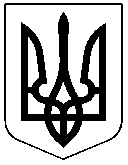 ЧЕРКАСЬКА РАЙОННА РАДАРОЗПОРЯДЖЕННЯ01.02.2023											№5Про призначення уповноважених осібз питань призначення страхових виплатза загальнообов'язковим державним соціальним страхуванням	Відповідно до статті 55 Закону України "Про місцеве самоврядування в Україні", частини третьої статті 22 Закону України "Про загальнообов’язкове державне соціальне страхування", враховуючи постанову Правління Пенсійного Фонду України від 21.12.2022  № 28-3 "Деякі питання фінансування для здійснення виплат та надання соціальних послуг, визначених Законом України "Про загальнообов’язкове державне соціальне страхування"зобов'язую:Призначити уповноваженими особами з питань призначення страхових виплат за загальнообов'язковим державним соціальним страхуванням (далі – уповноважені особи):МИРОШНИЧЕНКО Ольгу Василівну, головного бухгалтера виконавчого апарату Черкаської районної ради;СОВГИРЮ Тетяну Миколаївну, головного спеціаліста відділу з питань управління персоналом, документообігу та взаємодії з депутатами виконавчого апарату районної ради.Уповноважені особи, розглядають документи, які є підставою для надання страхових виплат, правильність їх видачі та приймають рішення про: призначення страхової виплати; відмову в призначенні страхової виплати; припинення (повністю або частково) страхових виплат. Здійснюють контроль за правильністю нарахування і своєчасністю здійснення страхових виплат.Визнати такими, що втратили чинність:розпорядження Черкаської районної ради від 01.03.2019 №13 "Про уповноваженого із страхування у зв’язку з тимчасовою втратою працездатності Черкаської районної ради";пункт 2 частини четвертої розпорядження Черкаської районної ради від 31.12.2021 № №76-ОС "Про переведення СОВГИРІ Т.М.".Контроль за виконанням розпорядження покласти на заступника голови ради Олександра ГОНЧАРЕНКА.Голова								Олександр ВАСИЛЕНКО